АДМИНИСТРАЦИЯ КУРСКОЙ ОБЛАСТИ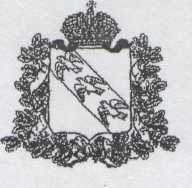 КОМИТЕТ ОБРАЗОВАНИЯ И НАУКИ КУРСКОЙ ОБЛАСТИПРИКАЗО создании координационного совета по введению Федерального государственного образовательного стандарта дошкольного образования в Курской областиВ соответствии с частью 3 статьи 5 Федерального закона от 29.12.2012 № 273-ФЗ «Об образовании в Российской Федерации», а также в целях реализации мероприятий государственной программы Курской области «Развития образования в Курской области» (утверждена постановлением Администрации Курской области от 15 октября 2013 г. № 737-па) для обеспечения  введения  Федерального государственного образовательного стандарта дошкольного образования (приказ Минобрнауки России от 17.10.2013 г. №1155):ПРИКАЗЫВАЮ:1. Создать координационный совет (далее – Совет) по обеспечению введения Федерального государственного образовательного стандарта дошкольного образования (далее – ФГОС ДО) в целях повышения эффективности управления процессом внедрения.2. Утвердить состав Совета по организации и проведению ряда необходимых мероприятий по обеспечению введения ФГОС ДО (приложение 1).3. Возложить ответственность за научно-методическое обеспечение реализации ФГОС ДО на областное государственное бюджетное образовательное учреждение дополнительного профессионального образования «Курский институт непрерывного профессионального образования (повышения квалификации и профессиональной переподготовки) специалистов отрасли образования» (КИНПО(ПКиПП)СОО).4. Контроль за исполнением приказа оставляю за собой.Председатель комитета							      А.Н. ХудинПриложение 1Утвержденприказом комитета образованияи науки Курской областиот __________ 2014 г. N _____СОСТАВКоординационного совета по введению федерального государственного образовательного стандартадошкольного образования (ФГОС Д О) на 2013-2016 годыУколов Александр Федорович–заместитель председателя комитета образования и науки Курской области (председатель совета);Подчалимова Галина Николаевна – ректор Курского института непрерывного профессионального образования (повышения квалификации и профессиональной переподготовки) специалистов отрасли образования, доктор педагогических наук, профессор (заместитель председателя совета);Корякина Ирина Васильевна – председатель Курской областной общественной организации профессионального союза работников народного образования и науки; (по согласованию)Тарасова Надежда Анатольевна – главный консультант отдела дошкольного и общего образования комитета образования и науки Курской области;Белова Светлана Николаевна – проректор по учебно-методической работе Курского института непрерывного профессионального образования (повышения квалификации и профессиональной переподготовки) специалистов отрасли образования, кандидат педагогических наук;Соболева Ольга Владимировна – проректор по научно-исследовательской и инновационной деятельности Курского института непрерывного профессионального образования (повышения квалификации и профессиональной переподготовки) специалистов отрасли образования, доктор психологических наук;Байбакова Ольга Юрьевна – заведующий кафедрой  дошкольного и начального  образования Курского института непрерывного профессионального образования (повышения квалификации и профессиональной переподготовки) специалистов отрасли образования, кандидат педагогических наук, доцент; Глевицкая Вера Сергеевна – заведующий лабораторией дошкольного образования и семейного воспитания Курского института непрерывного профессионального образования (повышения квалификации и профессиональной переподготовки) специалистов отрасли образования, кандидат психологических наук;Блинкина Марина Викторовна – доцент кафедры дошкольного и начального  образования Курского института непрерывного профессионального образования (повышения квалификации и профессиональной переподготовки) специалистов отрасли образования, кандидат психологических наук, доцент;Лукина Марина Александровна – декан факультета педагогики и психологии ФГБОУ ВПО «Курский государственный университет», кандидат филологических наук, доцент; (по согласованию)Угримова Инна Витальевна – заместитель директора по учебно-методической работе ОБОУ СПО Обоянский педагогический колледж;Кобелева Татьяна Николаевна – начальник отдела дошкольного образования комитета образования г. Курск;Удянская Татьяна Гавриловна – методист городского методического центра г. Железногорск;Быканова Юлия Геннадьевна – методист управления дошкольным образованием  г. Курчатов;Пономарева Надежда Петровна – заведующий МБДОУ «Центр развития ребенка – детский сад  №98» г. Курск;Панова Ирина Валерьевна -  заведующий МБДОУ «Центр развития ребенка – детский сад  №103» г. Курск;Уткина Ирина Вячеславовна - заведующий МБДОУ «Центр развития ребенка – детский сад  №93» г. Курск.    28.01.2014г.  № 1-39    на №______от ______________